Journées d’étude –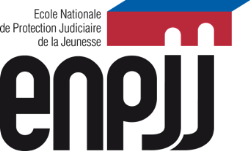 Jeunesse, identités et faits religieux10 & 11 octobre 2017Bulletin d’inscriptionNOM / PRÉNOM : …………………………………………………….FONCTION : …………………………………………………………..ÉTABLISSEMENT PROFESSIONNEL / INSTITUTION (facultatif) : ………………………….Votre établissement relève-t-il du secteur associatif habilité (SAH) ? □	Oui 			□	NonCOORDONNÉES PERSONNELLES : ………………………………………………………………………………………………………………………………………………………………………………………………………………………………………………………....TÉL :…………………………….FAX : ……………………………MAIL : …………………………..BULLETIN À RETOURNER POUR LE vendredi 13 septembre 2017  AU PLUS TARDPar mail, à : com.enpjj-roubaix@justice.fr